NPA 249/705 RELIEF(Implementation of New Overlay NPA 683)NETWORK IMPLEMENTATION TASK FORCE (NITF)PROGRESS REPORT TO THE RELIEF PLANNING COMMITTEE (RPC)15 July 2022INTRODUCTIONThis NITF Progress Report is submitted to the Relief Planning Committee (RPC) and CRTC staff for NPA 249/705 as required under Telecom Decision CRTC 2020-36.The objectives of the Network Implementation Plan (NIP) are as follows:Make all network and interconnection modifications to implement the new NPA Code 683 in the NPA 249/705 area.The NPA Relief Implementation Plan (RIP) requires periodic progress reports by each Telecommunications Service Provider (TSP) operating in the NPA and by the Network Implementation Task Forces (NITF) established for each NPA relief project.The Relief Implementation Plan Schedule indicates that the Final Progress Reports are required:CARRIER  PROGRESS REPORTSAttached to this NITF Progress Report are the individual Progress Reports submitted by the following Carriers (CO Code Holders):AllstreamBell Canada (including Bell Mobility)Cochrane Telephone ServicesFibernetics CorporationOntera/ Northerntel Limited PartnershipRogers Communications (including Fido)TekSavvy SolutionsTELUS (TELUS Mobility and TELUS Integrated Communications)The known TSPs that did not submit a progress report to the NITF are:AMTelecomBragg CommunicationsComwave NetworksDistributel Communications LimitedExatel Inc.FlexityFreedom MobileInnsysVoice CorpIristelISP TelecomIxica CommunicationsManaged Network Systems Inc. (MNSi)Nexicom TelecommunicationsShaw TelecomNETWORK IMPLEMENTATION PLAN PROGRESSThe NITF has followed the schedule in the RIP for this NPA (see Attachment 1).  All network implementation activities have been implemented in accordance with the schedule contained in the Relief Implementation Plan (RIP).The NITF reports that no major problems were identified by TSPs during the implementation of relief of NPA 249/705.  However, the NITF advises that there are several known TSPs that did not submit a progress report to the NITF.  It is expected that those TSPs will submit their reports directly to the CRTC.Submitted by:Marie-Christine HudonChair NITFRELIEF IMPLEMENTATION SCHEDULEFor a Distributed Overlay of new NPA 683 over NPA 249/705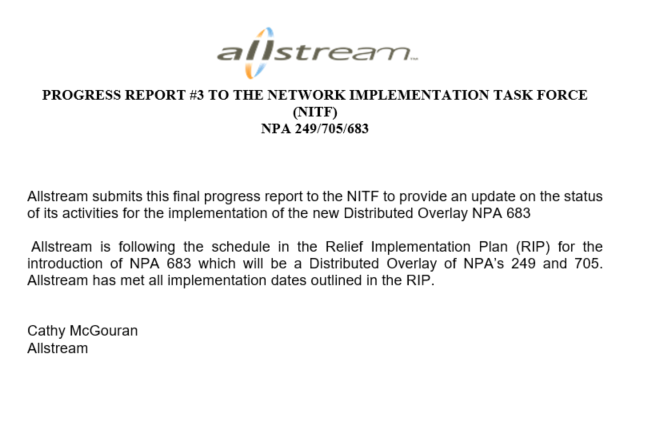 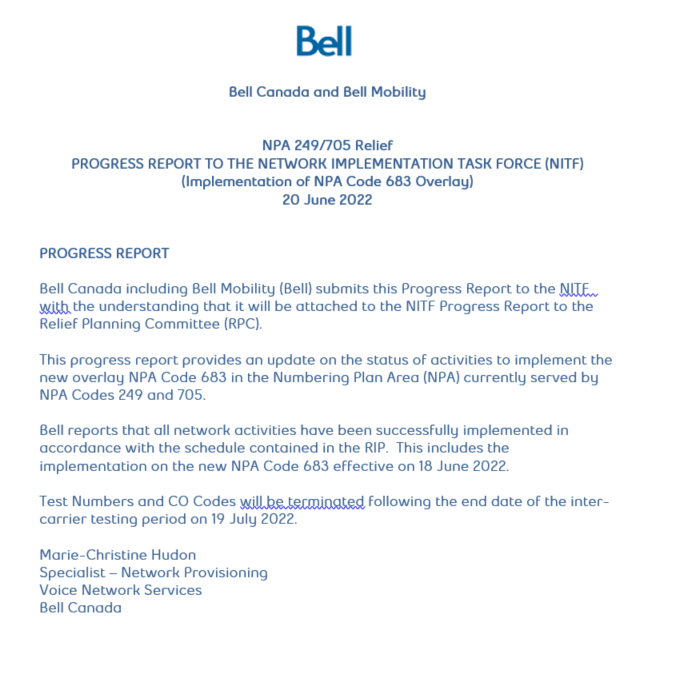 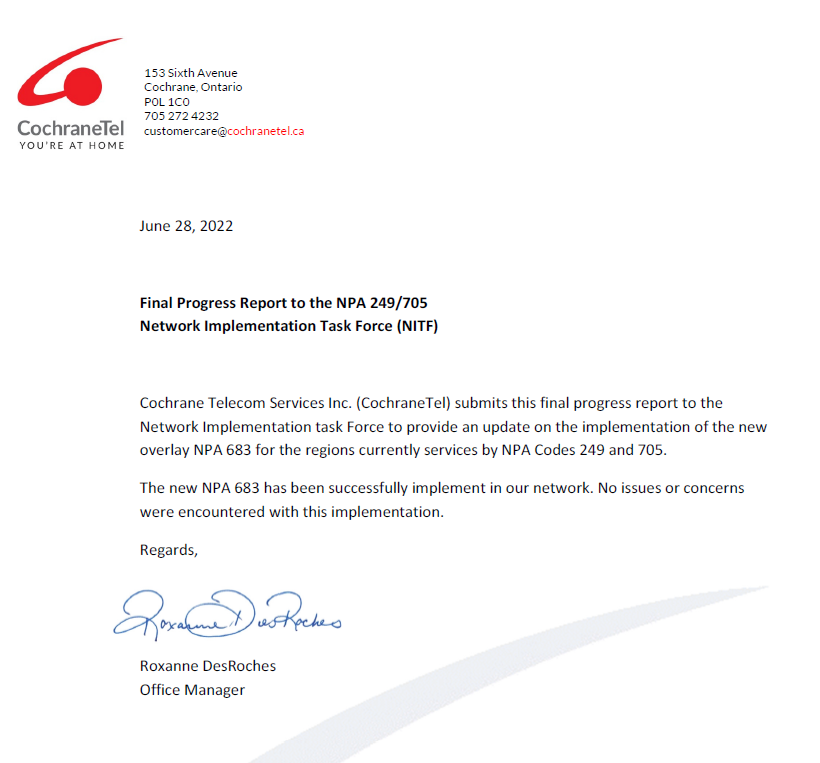 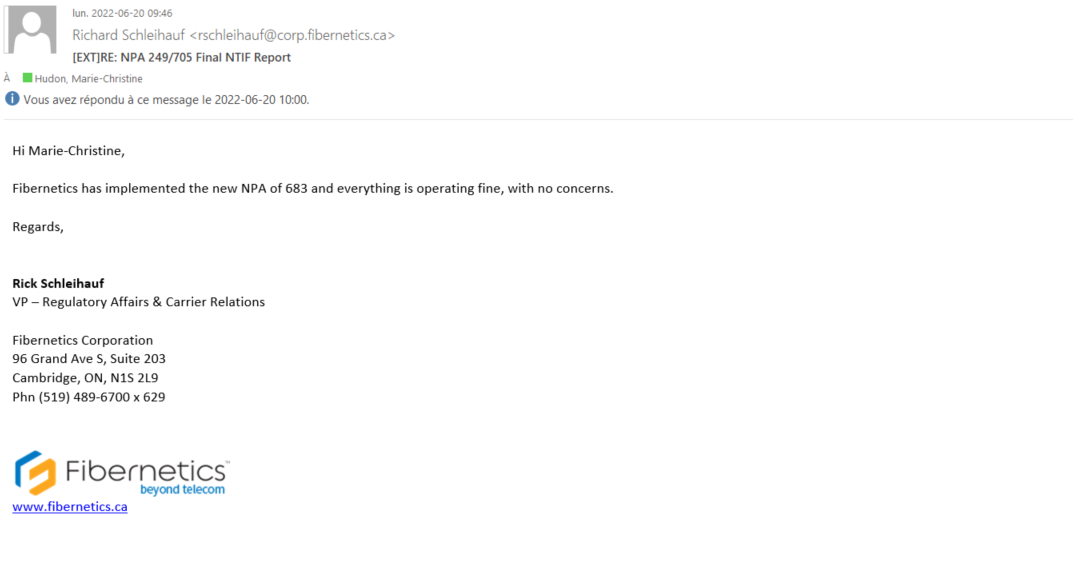 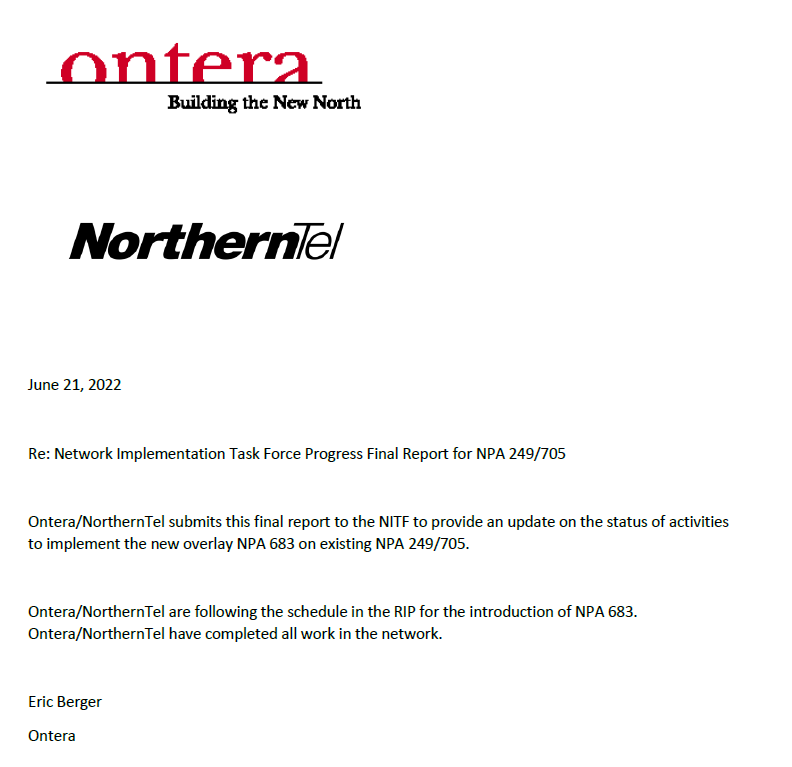 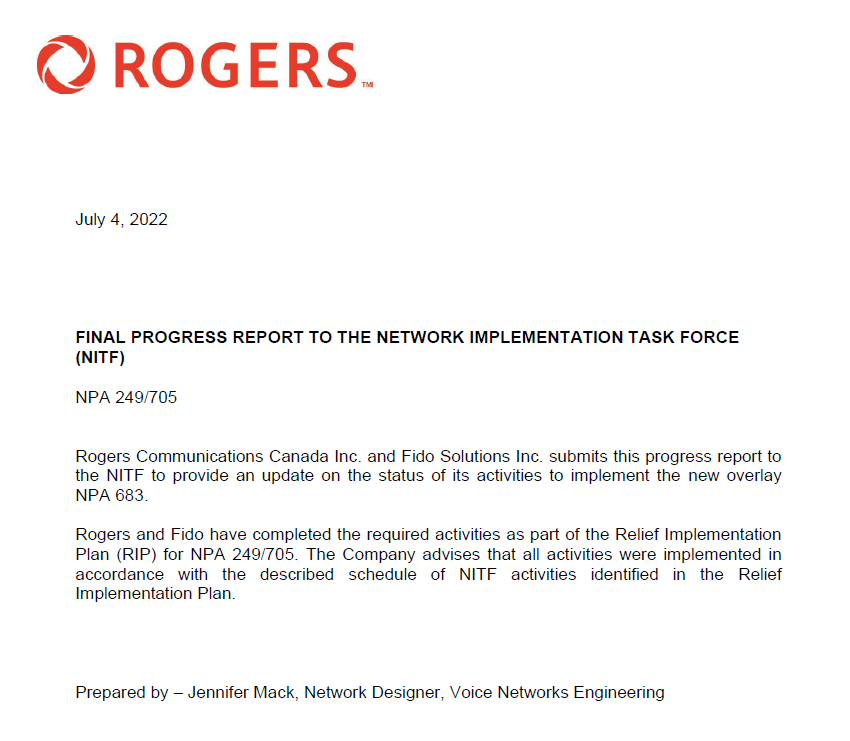 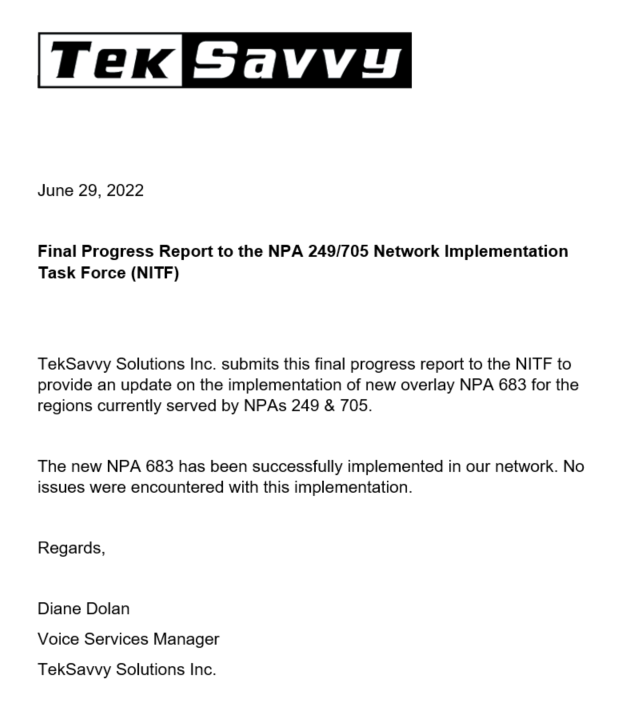 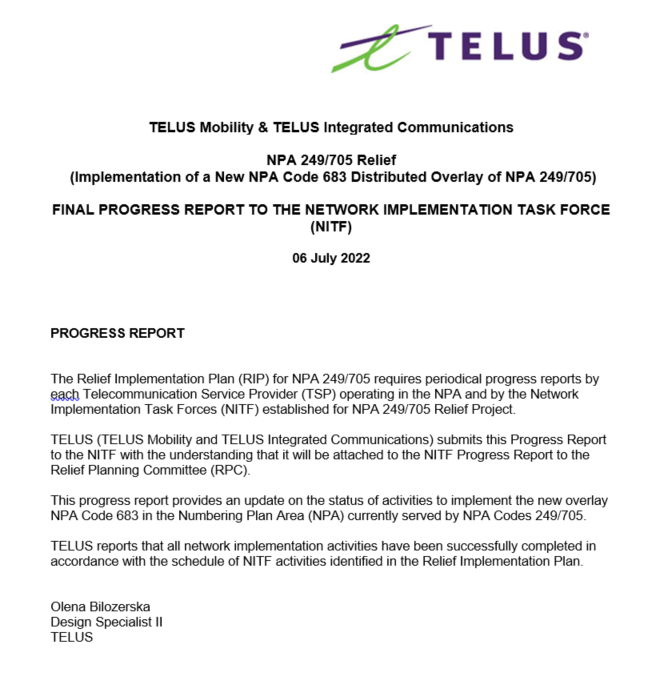 49TSPs submit Final Report to CATF and NITF (starts on Relief Date and provides 2 weeks for preparation & submission)TSPs2022-06-202022-07-0650NITF and CATF develop & submit Final Progress Report to RPC (linked to TSP reports to NITF and CATF)NITF & CATF2022-07-072022-07-2051The RPC submits Final Progress Report to CRTC staff (linked to NITF and CATF reports)RPC2022-07-202022-08-04ItemTask or EventPRIMESTARTEND1NPA 683 is set aside for future relief of Ontario NPAs 249-705 per Telecom Decision CRTC 2017-38 but could be used elsewhere if required. For the purpose of this document the new NPA will be 683CRTC2017-02-032CNA identifies NPA exhaust of July 2025 and notifies by e-mail CRTC staff, CSCN, NANPA & CISC that the NPA will exhaust within the future six year time periodCNA2019-03-263CNA published the Initial R-NRUF (July 2019) results which indicated that PED has moved out to March 2026CNA2019-09-204CRTC issues Telecom Notice of Consultation regarding establishment of an ad hoc Relief Planning CommitteeCRTC2020-01-305CNA publishes January 2020 R-NRUF results indicating the PED has moved out to April 2026.CNA2020-03-246CNA publishes July 2020 R-NRUF results indicating the PED has advanced to May 2025.CNA2020-08-187CNA publishes January 2021 R-NRUF results indicating the PED has advanced to April 2023 and notifies, by e-mail, CRTC staff, CSCN, NANPA & CISC that the NPA will exhaust within the future three year time period. NPA is in Jeopardy conditionCNA2021-02-238RPC Chair starts preparing and submitting RPC Chair Reports to the CISC, on an as required basis.RPC Chair2020-01-302022-09-269CNA releases the PROC and announces the date for the initial RPC conference callCNA2021-02-232021-03-0510RPC participants review PROC & submit contributions to RPC2021-03-052021-03-1211CNA chairs initial RPC conference call to start development of PD, RIP & PL, & schedules future meetings/conference calls including creation & consultation with CATF and NITFCNA, RPC2021-03-222021-03-2212CNA chairs subsequent RPC conference calls to finalize PD & RIPCNA, RPC2021-03-232021-04-0313CNA forwards the PD and RIP to the CISC and CRTC for approvalCNA2021-04-032021-04-1914Special Types of Telecommunications Service Users (911 PSAPs, alarm companies, ISPs, paging companies, etc.) to identify any concerns to RPC & CRTCSpecial Users2021-03-222021-04-1915CRTC issues Telecom Decision approving the Relief Method, Relief Date, New NPA & Relief Implementation Plan (RIP)CRTC2021-04-192021-11-1016CNA obtains relief NPA from NANPACNA2021-11-102021-11-1017RPC develops the Planning Letter (PL)RPC2021-11-102021-11-1018Task Forces, TSPs and users implement relief (starts upon CRTC approval of RIP and ends on Relief Date)TSPs2021-11-102022-06-1819All Telecom Service Providers (TSPs) to develop and file individual consumer awareness programs with the CRTC (may be done collectively by Telecommunications Alliance) (starts upon CRTC approval of RIP)TSPs2021-11-102021-12-0120CNA submits PL to NANPACNA2021-11-102021-11-1021NANPA receives and posts Planning Letter to NANPA website (within 2 weeks of receipt from the CNA)NANPA2021-11-102021-11-1022All TSPs implement consumer awareness activities (starts upon filing of Consumer Awareness Programs with the CRTC and is completed on the Relief Date)TSPs2021-11-102022-06-1823Media release issued (in coordination with TSPs and/or Telecommunication Alliance) (may start upon CRTC approval of RIP)2021-11-102022-01-2024All TSPs to notify all customers (including residence, business & special customers) of the new overlay NPA (may start upon the filing of Consumer Awareness Programs with the CRTC)TSPs2021-12-012022-01-2025TSPs to submit Progress Report #1 to NITF and CATF (starts after completion date for all TSPs to notify their customers and requires 2 weeks)TSPsn/an/a26NITF and CATF develop & submit Progress Report #1 to RPC (linked to TSP reports to NITF and CATF)NITF & CATFn/an/a27RPC submits Progress Report #1 to CISC/CRTC (linked to NITF and CATF reports)RPCn/an/a28iconectiv TRA database updates to add Exchange Areas to new overlay NPA (starts on the date that the PL is posted to the NANPA web site and must be completed by 6 months prior to the Relief Date)iconectiv TRA2021-11-102021-11-1729All Telecommunications Service Users (including Special Users 911 PSAPs, alarm companies, ISPs, paging companies, etc.) to implement changes to their telecom equipment & systems to accommodate the new NPA (starts upon CRTC approval of RIP and ends on the Relief Date)Telecom Service Users2021-11-102022-06-1830Payphone Providers Reprogram Payphones (starts upon CRTC approval of RIP and ends on the Relief Date)Payphone Providers2021-11-102022-06-1831TSPs and database owners/operators to modify systems and industry databases (starts upon CRTC approval of RIP and ends on the Relief Date)TSPs & Database Owners2021-11-102022-06-1832Operator Services & Directory Assistance Readiness (starts upon CRTC approval of RIP and ends on the Relief Date)TSPs2021-11-102022-06-1833Directory Publisher Readiness for overlays (ability to identify the NPA in telephone numbers in the directory published after the Overlay NPA is activated) (starts upon CRTC approval of RIP and ends on the Relief Date)Directory Publishers2021-11-102022-06-18349-1-1 Systems and Databases Readiness (starts upon CRTC approval of RIP and ends on the Relief Date)PSAPS, 9 1 1 Service Providers & TSPs2021-11-102022-06-1835Network Systems & Equipment Readiness (starts upon CRTC approval of RIP and ends on the Relief Date)TSPs2021-11-102022-06-1836Service Order & Business System Readiness (starts upon CRTC approval of RIP and ends on the Relief Date)TSPs2021-11-102022-06-1837International Gateway Switch Translations Readiness for new NPA (starts upon CRTC approval of RIP and ends on the Relief Date)Int’l TSPs2021-11-102022-06-1838Canadian Local Number Portability Consortium (CLNPC) Database Readiness for new NPA (starts upon CRTC approval of RIP and ends on the Relief Date)CLNPC & NPAC2021-11-102022-06-1839Toll Free SMS Database Readiness for new NPA (starts upon CRTC approval of RIP and ends on the Relief Date)Toll TSPs2021-11-102022-06-1840TSPs apply for Test CO Codes in new NPA (applications may be submitted no more than 6 months and no less than 66 days prior to the start date for the Inter-Carrier Testing Period) (Section 7.16.4 Canadian RP GL)TSPs2021-11-172022-01-1141Develop Inter-Carrier Network Test Plans and prepare for testing (individual TSPs to make arrangements in accordance with interconnection agreements) (may start upon CRTC approval of RIP and must be completed by start date for the Inter-Carrier Testing Period)NITF & TSPs2021-11-172022-03-1842All international and domestic Telecommunications Service Providers (TSPs) must activate the new NPA in their networks by the start date for the Inter-Carrier Testing PeriodTSPs2021-11-172022-03-1843Activation date for Overlay NPA Test CO Codes and Test Numbers in network (should be completed by the start date for the Inter-Carrier Testing Period)TSPs2022-03-1844Inter-Carrier Testing Period (subject to Inter-Carrier Network Test Plans) (starts about 3 months prior to the Relief Date, and ends about 1 month after the Relief Date)NITF & TSPs2022-03-182022-07-1945TSPs to submit Progress Report #1 to NITF and CATF (starts on commencement of Inter-Carrier Testing Period)TSPs2022-03-182022-04-0146NITF and CATF develop & submit Progress Report #1 to RPC (linked to TSP reports to NITF and CATF)NITF & CATF2022-04-012022-04-1947RPC submits Progress Report #1 to CRTC staff (linked to NITF and CATF reports)RPC2022-04-192022-05-0348Relief Date (earliest date when CO Codes in new NPA may be activated)2022-06-1849TSPs submit Final Report to CATF and NITF (starts on Relief Date and provides 2 weeks for preparation & submission)TSPs2022-06-202022-07-0650NITF and CATF develop & submit Final Progress Report to RPC (linked to TSP reports to NITF and CATF)NITF & CATF2022-07-072022-07-2051The RPC submits Final Progress Report to CRTC staff (linked to NITF and CATF reports)RPC2022-07-202022-08-0452TSPs disconnect Test Codes & Numbers, and submit Part 1 form to return Test Codes (starts 1 month after Relief Date and allows 1 month for completion)TSPs2022-07-192022-08-1953RPC Chair submits, to the CISC, the final RPC Chair report indicating that the NPA 249/705 ad hoc RPC is no longer requiredRPC Chair2022-08-192022-09-26